ARKADAŞIMIN AŞKI(Amoureux De Ma Femme – The Other Woman)Gösterim Tarihi: 12 Temmuz 2019Dağıtım: TME Filmsİthalat: Siyah Beyaz MoviesTür: Romantik KomediFormat: 2D, Türkçe altyazılıFragman: https://www.youtube.com/watch?v=vxpnhJbrfN4IMDb: https://www.imdb.com/title/tt7654872/?ref_=nm_flmg_act_14Yönetmen: Daniel AuteuilOyuncular: Gérard Depardieu, Sandrine Kiberlain, Adriana Ugarte, Daniel AuteuilÖzet:Ellili yaşlarındaki Daniel, uzun süredir görmediği arkadaşı Patrick'le sokakta karşılaşır. Arkadaşını görmekten duyduğu memnuniyetle onu aynı akşam evine yemeğe davet eder. Patrick geldiğinde, yanında 30 yaşında oldukça alımlı genç bir kadın olan yeni kız arkadaşını getirir. Daniel, bu yeni misafirden ne kadar heyecanlandığını anlayacak kadar onu iyi tanıyan eşinin yanında, Patrick'in yeni sevgilisi hakkında hayaller kurmaya ve bir macera dalmaya başlar...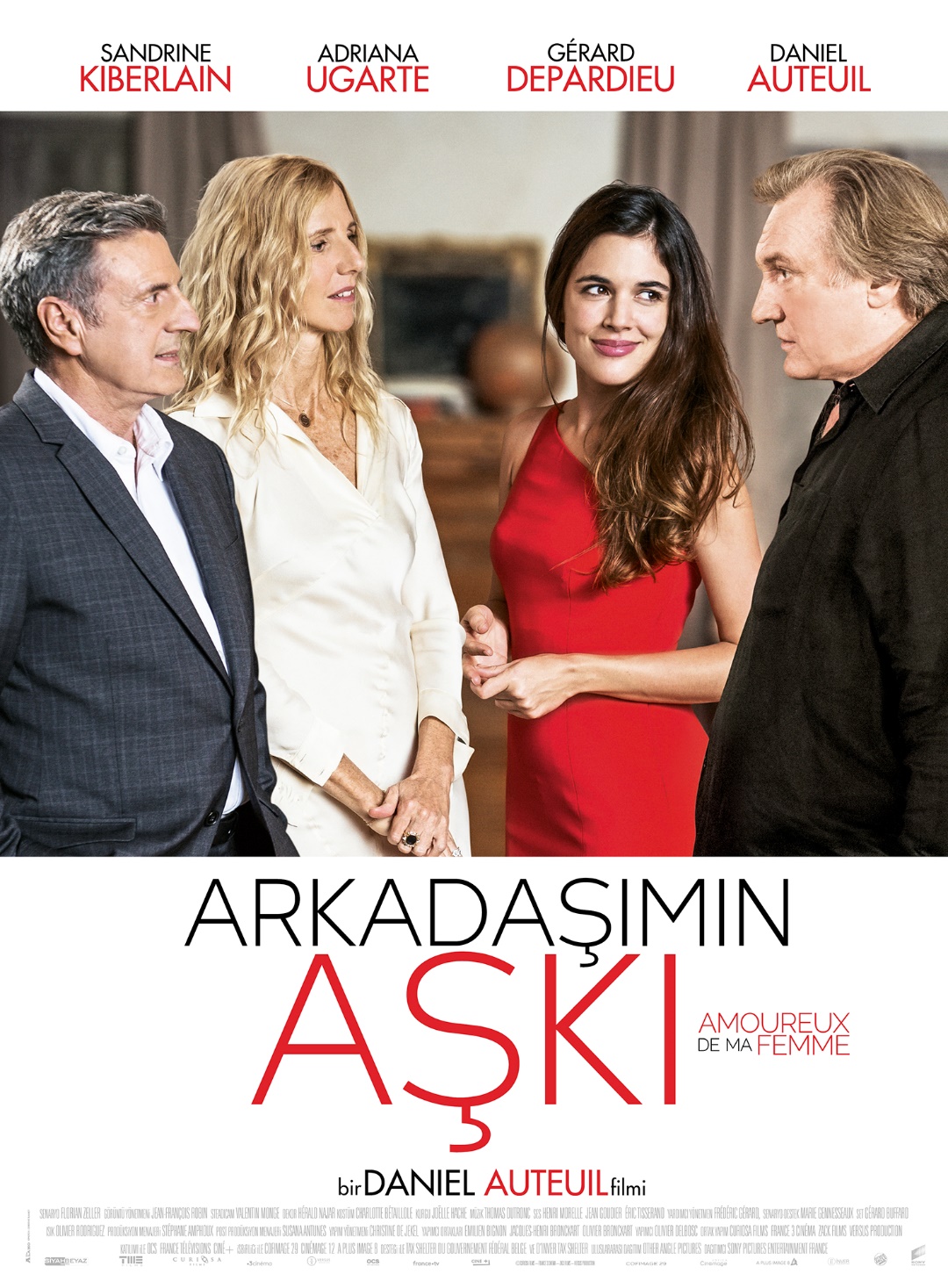 